Salutació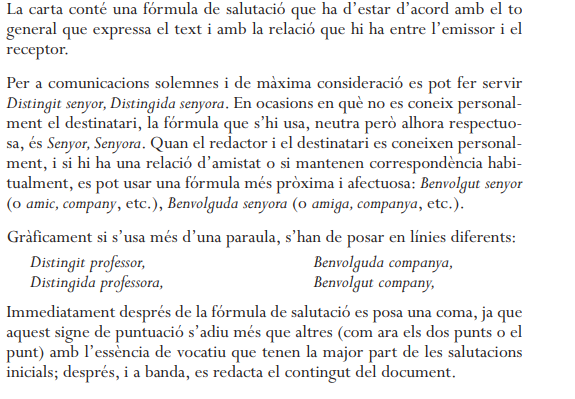 2. Cos de la carta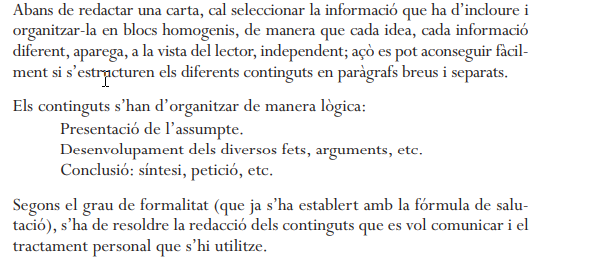 Comiat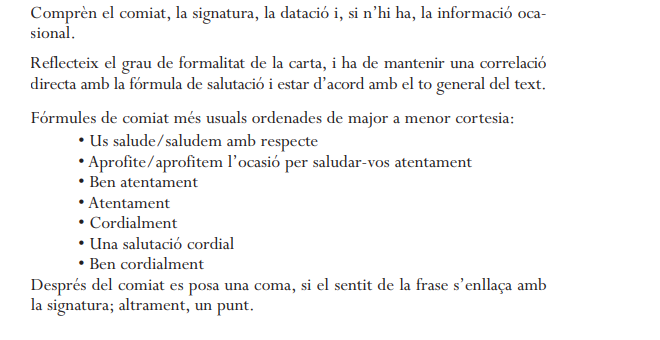 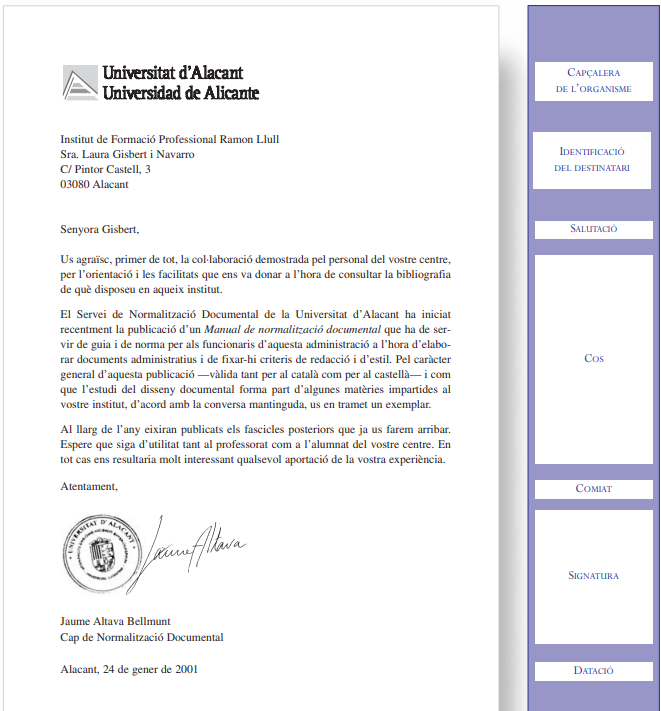 